Akademia Piłkarska „Bolluś”							Szczecin, dnia...............DEKLARACJA CZŁONKOWSKA (nr ………….)przyjęcia do Akademii Piłkarskiej „Bolluś”1. Imię i nazwisko dziecka: …………….……………………………………………………….2. PESEL: …………………………………..., 3. Data i miejsce urodzenia:…………………………………………….……..…………….…..4. Adres zamieszkania,  ……………………………...…..……………………………………...…………...…….…………………………………………………………………………….…..5. Nazwa, adres szkoły i klasa: .........................................…………………………………………………………………..………………………………………………………………………………………………….……..6. Zainteresowania/hobby dziecka: …………………………………………………………………...................................................…………………………………………………………………………………………………...7. Imię i nazwisko, adres rodziców (opiekunów) i dane kontaktowe (telefon, e-mail):……………….…………….……...…………………………………..………………................…………………………………………………………………………………………………...8. Wzrost dziecka: ………………………………………………………………………………Jako prawny opiekun wyrażam zgodę, aby moje dziecko zostało członkiem Akademii Piłkarskiej „Bolluś” i uczęszczało na zajęcia sportowe organizowane przez Akademię oraz zobowiązuję się do przestrzegania postanowień wynikających z  Regulaminu i zarządzeń Akademii „Bolluś”Jednocześnie oświadczam, że moje dziecko jest zdrowe i nie posiada wad ukrytych, które mogą zagrażać jegożyciu i zdrowiu. Przyjmuje na siebie odpowiedzialność za skutki znanych, a nie ujawnionych chorób dziecka.Wyrażam zgodę na przetwarzanie danych osobowych oraz wizerunku dziecka w ramach działalności Akademii.Przyjmuję do wiadomości i akceptuję:1. składkę miesięczną w wysokości  120zł , płatną do 10  dnia każdego miesiąca.2. wpisowe w wysokości 100zł.W razie nie opłacenia składki członkowskiej w terminie, Trenerzy Akademii mają prawo uczestnika skreślić z listy członków Akademii.……………………………………………………………………………………….(podpis rodziców/opiekunów prawnych dziecka)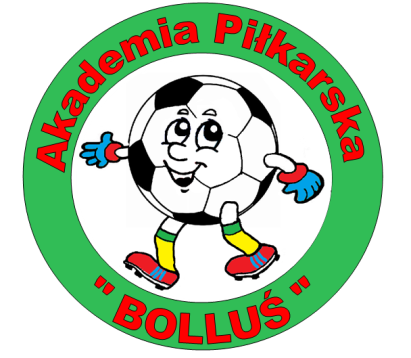 